Об образовании  конкурсной комиссии по проведению конкурса  на  должность главы Атнарского сельского поселения Красночетайского района Чувашской Республики                        В соответствии  с частью 2.1 статьи 36 Федерального закона от 06.10.2013 года №131-ФЗ «Об общих принципах организации местного самоуправления в Российской Федерации», частью 2.2 статьи 31 Закона Чувашской Республики от 18 октября 2004 года №19 «Об организации местного самоуправления в Чувашской Республике», ст. 22 Устава Атнарского сельского поселения и решения Собрания депутатов Атнарского сельского поселения №1 от 25.08.2015 «Об утверждении Порядка проведения конкурса по отбору кандидатур на должность главы Атнарского сельского поселения» Собрание депутатов Атнарского сельского поселения Красночетайского  района Чувашской Республики РЕШИЛО:   1. Образовать  конкурсную комиссию по проведению конкурса по отбору кандидатур на должность главы Атнарского сельского поселения   в составе 8 человек.  2. В соответствии с Федеральным законом назначить членами конкурсной комиссии:1). Башкирова А.В.–депутата от Тарабайского одномандатного избирательного округа №8 2). Орлову Р.П.  – депутата от Атнарского одномандатного избирательного округа № 2; 3) Волкову Е.Н.  .- депутата от Атнарскому одномандатного избирательного округа № 1; 4) Ванягина П.И. – депутата от Тоганашского одномандатного избирательного округа № 11;     3. Ходатайствовать в адрес главы Красночетайского района о назначении  4-х членов конкурсной комиссии.Настоящее решение вступает в силу после  официального опубликования в периодическом печатном издании «Вестник Атнарского сельского поселения»..Председатель Собрания депутатов Атнарского сельского поселенияКрасночетайского района Чувашской Республики                                     А.В.Башкиров Председателю Собрания депутатов  Красночетайского района Чувашской РеспубликиВ.И.МурайкинуХодатайство            Собрание депутатов Атнарского сельского поселения Красночетайского района Чувашской Республики  ходатайствует о назначении половины  4-х  членов конкурсной комиссии        по отбору кандидатур на должность главы Атнарского сельского поселения Красночетайского района Чувашской Республики.Председатель Собрания депутатов Атнарского сельского поселенияКрасночетайского района Чувашской Республики                                     А.В.БашкировЧĂВАШ РЕСПУБЛИКИ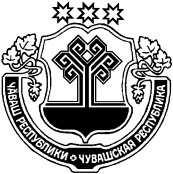 ХĔРЛĔ ЧУТАЙ РАЙОНĔАТНАР ЯЛ ПОСЕЛЕНИЙĚНДЕПУТАТСЕН ПУХĂВĚЧУВАШСКАЯ РЕСПУБЛИКАКРАСНОЧЕТАЙСКИЙ РАЙОНСОБРАНИЕ ДЕПУТАТОВ АТНАРСКОГО СЕЛЬСКОГО ПОСЕЛЕНИЯЙЫШĂНУ 18.09.2020 №7Атнар салиРЕШЕНИЕ     18.09.2020№7с. Атнары